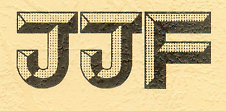 中华人民共和国国家计量技术规范                                         JJF ××××－202×机动车排放检验用OBD诊断仪校准规范Calibration Specification of OBD Scan-tools for Motorvehicle Emission Test	（审定稿）20××-××-××发布                    20××-××-××实施————————————————————————————————国 家 市 场 监 督 管 理 总 局  发 布机动车排放检验用OBD诊断仪校准规范Calibration Specification of OBD Scan-tools for Motorvehicle Emission Test归口单位：全国法制计量管理计量技术委员会机动车检验检测分技术委员会主要起草单位：上海市计量测试技术研究院 浙江省计量科学研究院 北京市计量检测科学研究院参加起草单位：广州市腾畅智能科技有限公司 甘肃省计量研究院 深圳市安车检测股份有限公司              广东康士柏科技股份有限公司规范委托全国法制计量管理计量技术工作委员会机动车检验检测分技术委员会负责解释本规范主要起草人：张洪宝（上海市计量测试技术研究院）叶振洲（浙江省计量科学研究院）邬  洋（北京市计量检测科学研究院）      参加起草人：陈文辉（广州市腾畅智能科技有限公司）高德成（甘肃省计量研究院）孔凡波（深圳市安车检测股份有限公司）李  振（广东康士柏科技股份有限公司）引  言JJF 1071—2010《国家计量校准规范编写规则》、JJF 1001—2011《通用计量术语及定义》和JJF 1059.1—2012《测量不确定度评定与表示》共同构成支撑本规范制订工作的基础性系列规范。本规范主要参考GB 3847—2018《柴油车污染物排放限值及测量方法（自由加速法及加载减速法）》、GB 18285—2018《汽油车污染物排放限值及测量方法（双怠速法及简易工况法）》、HJ 1237—2021《机动车排放定期检验规范》、HJ 1238—2021《汽车排放定期检验信息 采集传输技术规范》、T/CMA JD 042—2021《机动车排放检验用OBD诊断仪检验项目和方法》编制而成。本规范为首次发布。机动车排放检验用OBD诊断仪校准规范1  范围本规范适用于机动车排放检验用OBD诊断仪（以下简称OBD诊断仪）的校准。2  引用文件    本规范引用下列文件：GB 3847—2018  柴油车污染物排放限值及测量方法（自由加速法及加载减速法）GB 18285—2018  汽油车污染物排放限值及测量方法（双怠速法及简易工况法）HJ 1237—2021  机动车排放定期检验规范HJ 1238—2021  汽车排放定期检验信息 采集传输技术规范T/CMA JD 042—2021  机动车排放检验用OBD诊断仪检验项目和方法SAE J1939  商用车控制系统局域网（CAN总线）通讯协议 SAE J1979  E/E诊断测试模式SAE J2012  诊断故障代码的定义 凡是注日期的引用文件，仅注日期的版本适用于本规范。凡是不注日期的引用文件，其最新版本（包括所有的修改单）适用于本规范。3  术语和计量单位GB 3847—2018、GB 18285—2018、HJ 1237—2021、HJ 1238—2021及T/CMA JD 042—2021界定的及以下术语适用于本规范。3.1  车载诊断（OBD）系统  onboard diagnostic system安装在汽车和发动机上的计算机信息系统，属于污染控制系统，应具备下列功能：a）诊断影响排放性能的故障；b）在故障发生时通过报警系统显示；c）通过存储在电控单元存储器中的信息确定可能的故障区域并提供信息离线通讯。 [来源：GB 3847—2018，3.23]3.2  OBD诊断仪校准装置  OBD scan-tool calibration device具备模拟车辆信息、故障信息、就绪状态、IUPR数据、实时数据流等，用于校准OBD诊断仪的实时数据流，测试车辆信息检查功能、故障信息读取等功能的专用装置，也称OBD诊断仪标准试验装置。[来源：T/CMA JD 042—2021，3.3，有修改]3.3  诊断接头  connectorOBD诊断仪与机动车数据链路连接器连接的部件。[来源：T/CMA JD 042—2021，3.4]3.4  数据采集时间  data collection timeOBD诊断仪与车辆访问接口连接后，自动读取车辆车载诊断（OBD）系统的故障码信息、故障指示器状态、诊断就绪状态、MIL点亮后行驶里程到输出上述结果的时间。[来源：GB 18285—2018，FA.6.1，有修改]4  概述OBD诊断仪是用于机动车排放性能检验时，按照标准通讯协议与车载诊断（OBD）系统进行通信，获取显示检测数据、自动存储并实时传输的专用诊断设备，一般由数据采集单元、显示单元、诊断接头等部件组成。根据使用要求，OBD诊断仪一般具备车辆信息检查、故障码读取、就绪状态描述、IUPR数据记录、实时数据流读取、通讯协议支持等功能。5  计量特性5.1  实时数据流传输一致性5.1.1  汽油车实时数据流传输一致性汽油车实时数据流传输一致性的计量性能要求见表1。表1  汽油车实时数据流传输一致性计量性能要求5.1.2  柴油车实时数据流传输一致性柴油车实时数据流传输一致性的计量性能要求见表2。表2  柴油车实时数据流传输一致性计量性能要求5.2  数据采集时间数据采集时间不大于60s。5.3  诊断功能5.3.1  车辆信息检查功能能够完整读取车辆信息，检查项目见表3。表3 车辆信息检查项目5.3.2  故障信息读取功能5.3.2.1  能够连续获得、转换和显示车辆排放相关的OBD故障码。非自定义故障码应按照ISO 15031-6、SAE J2012-DA、SAE J1939-71中的描述显示故障代码和故障描述，自定义故障码应按照ISO 15031-6、SAE J2012-DA、SAE J1939-71中的描述显示故障代码。标准OBD故障码示例见附录B。5.3.2.2  能够读取故障码状态，包括：确认并激活、待定、永久，永久故障码状态仅ISO 15765、ISO 27145、SAE J1939、ISO 13400支持。5.3.2.3  能够获取并显示产生故障存储的冻结帧数据。5.3.2.4  能够获取故障指示器状态。5.3.3  就绪状态描述功能5.3.3.1  能够获取并显示SAE J1979 / SAE J1939规定的各部件/系统的准备就绪状态信息，对诊断项目完成情况按如下方式描述：支持的诊断项目完成情况应描述为完成或未完成，不支持的诊断项目完成情况应描述为不适用。5.3.3.2  读取所有未就绪项目状态描述，如：故障诊断器描述、就绪状态。5.3.3.3  读取的就绪状态项目见表4。表4  就绪状态项目5.3.4  IUPR数据记录功能每一项在用监测频率（IUPR）具备记录监测项目名称、监测完成次数、符合监测条件次数和IUPR率的功能，支持的IUPR数据项目见表5。表5  IUPR数据类型5.3.5  支持通讯协议类型诊断接头的引脚定义和协议对应关系应满足附录C，支持的通讯协议类型见表6。表6  通讯协议类型表注：本规范中的计量特性不作合格性判定，仅供参考。6  校准条件6.1  环境条件温度：（-15～40）℃；相对湿度：不大于80%。6.2  测量标准及其他设备测量标准及其他设备见表7。表7  测量标准及其他设备7  校准项目和校准方法7.1  外观检查目测和手动检查OBD诊断仪，设备表面应无影响功能的变形、损坏等缺陷；所有接插件应接触良好，无松动、断裂、缺针等现象；外壳明显位置应装有铭牌，铭牌信息包括：产品名称、型号、出厂编号、制造厂商、生产日期等信息；显示装置的分辨力应不低于5.1的要求。另外，记录OBD诊断仪的软件版本号。7.2  实时数据流传输一致性OBD诊断仪与OBD诊断仪校准装置（以下简称校准装置）按使用要求连接（见图1），将校准装置切换至ISO 9141协议的汽油车状态，建立通讯。对实时数据流的每个校准项目（见表1和表2），一般分别在满量程的20%、50%、80%左右对校准装置设置标准值（可根据需要选择校准点），OBD诊断仪读取校准装置获得测量值。按公式（1）分别计算各实时数据流在ISO 9141协议汽油车状态时的示值误差。将校准装置切换至ISO 9141协议的柴油车状态，重复上述操作。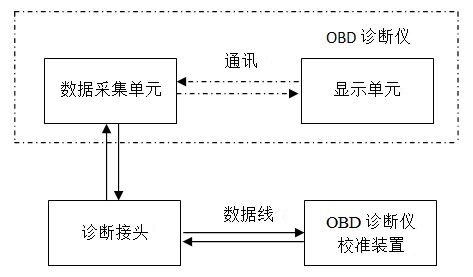 图1  OBD诊断仪校准连接示意图                                       （1）式中：—实时数据流的示值误差，单位①；—实时数据流的测量值，单位①；—实时数据流的标准值，单位①。注：①表示取实时数据流校准项目的单位，见表1、表2。采用上述方法分别使用表6的其他协议类型校准，计算并记录实时数据流示值误差。对于多特征的协议类型，可随机选择一种特征开展校准。7.3  数据采集时间OBD诊断仪与校准装置按使用要求连接，将校准装置切换至ISO 9141协议的汽油车状态。OBD诊断仪启动通讯，同时使用秒表开始计时，测量OBD诊断仪从自动读取故障码信息、故障指示器状态、诊断就绪状态、MIL点亮后行驶里程到输出上述结果的时间作为设备在ISO 9141协议汽油车时的数据采集时间。将校准装置切换至ISO 9141协议的柴油车状态，重复上述操作。按照上述方法分别对表6的其他协议类型测试，检测并记录OBD诊断仪的数据采集时间。对于多特征的协议类型，可随机选择一种特征开展校准。7.4  诊断功能OBD诊断仪与校准装置按使用要求连接，将校准装置切换至ISO 9141协议的汽油车状态。7.4.1  车辆信息检查功能按照表3对校准装置设置一组车辆信息的检查数据作为标准值，建立通讯，检查OBD诊断仪车辆信息读取值和标准值是否一致。如OBD诊断仪读取一致，则车辆信息检查功能正常。7.4.2  故障信息读取功能对校准装置设置故障码、故障码状态、故障指示器状态、冻结帧数据，建立通讯，观察OBD诊断仪的读取情况。设置故障码时，从标准OBD故障代码表中随机抽取不少于10个故障码（1个永久故障码，1个待定故障码，不少于8个确认并激活故障码；SAE J2012-DA时，P故障码段数量≥6个；SAE J1939-DA时，故障码随机抽取）。如OBD诊断仪满足本规范5.3.2.1～5.3.2.4，则故障信息读取功能正常。7.4.3  就绪状态描述功能对每一个就绪状态，校准装置设置支持（就绪或未就绪）或不支持的就绪状态信息，观察OBD诊断仪的读取情况。如OBD诊断仪能够按照本规范5.3.3的要求显示，则就绪状态描述功能正常。7.4.4  IUPR数据记录功能按照表5设置校准装置的IUPR数据标准值，观察OBD诊断仪读取情况。如每一项IUPR记录的监测项目名称、监测完成次数、符合监测条件次数和IUPR率均与设置的标准值一致，则IUPR数据记录功能正常。7.4.5  支持通讯协议类型按照本规范7.4.1～7.4.4开展校准过程中，如OBD诊断仪与校准装置建立通讯，则诊断接头的引脚定义和协议对应关系满足附录D。观察OBD诊断仪的支持通讯协议类型。将校准装置切换至ISO 9141协议的柴油车状态，重复本规范7.4.1～7.4.5。按照上述方法分别对表6的其他协议类型测试，检测OBD诊断仪的诊断功能。对于多特征的协议类型，可随机选择一种特征开展校准。8  校准结果的表达OBD诊断仪经校准后出具校准证书，校准结果应在校准证书上反映，校准记录格式和校准证书内容示例见附录E。OBD诊断仪实时数据流传输一致性示值误差测量结果的不确定度评定示例见附录F。9  复校时间间隔建议校准时间间隔为1年。复校时间间隔的长短由仪器的使用情况、使用者、仪器本身质量等诸多因素决定，送校单位可根据实际使用情况自主决定复校时间间隔。附录A排放相关的控制单元类型及模式ID表排放相关的控制单元类型及模式ID见表A.1。表A.1排放相关的控制单元类型及模式ID表附录B标准OBD故障码示例B.1  ISO 9141、ISO 14230、ISO 15765、SAE J1850协议标准OBD故障码见表B.1。表B.1  标准OBD故障码表（示例）  B.2  SAE J1939、ISO 27145协议标准OBD故障码见表B.2。表B.2  标准OBD故障码表（示例）B.3  ISO 27145、ISO 13400协议标准OBD故障码见表B.3。表B.3  标准OBD故障码表（示例）附录C诊断接头的引脚定义和协议对应关系C.1  诊断接头的引脚定义诊断接头的引脚定义应符合图C.1和表C.1的要求。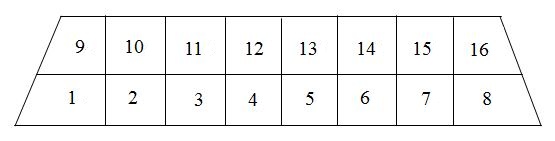 （a）  诊断接头（公头）的引脚定义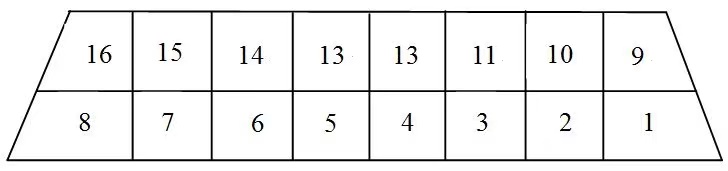 （b）  诊断接头（母头）的引脚定义图C.1  诊断接头的引脚定义示意图表C.1  诊断接头的引脚定义C.2  诊断接头引脚与协议的对应关系诊断接头引脚与协议的对应关系应符合表C.2的要求。表 C.2  诊断接头引脚与协议的对应关系表附录DOBD诊断仪校准装置的技术指标OBD诊断仪校准装置的技术指标包括：实时数据流传输一致性、诊断接头规范性和诊断模拟功能。D.1  实时数据流传输一致性D.1.1  汽油车实时数据流传输一致性的技术指标见表D.1。表D.1  汽油车实时数据流传输一致性的技术指标D.1.2  柴油车实时数据流传输一致性的技术指标见表D.2。表D.2  柴油车实时数据流传输一致性的技术指标D.2  诊断接头规范性诊断接头的引脚定义和协议对应关系应满足附录C；引脚测试参数和指标如下。D.2.1  ISO 9141、ISO 14230协议诊断接头的引脚测试参数和指标见表D.3。表D.3 测试参数和指标D.2.2  ISO 15765、SAE J1939、ISO 27145协议诊断接头的引脚测试参数和指标见表D.4。表D.4 测试参数和指标D.2.3  ISO 13400协议测试诊断接头的引脚测试参数和指标见表D.5。表D.5 测试参数和指标D.2.4  SAE J1850协议诊断接头的引脚测试参数和指标见表D.6。表D.6 测试参数和指标D.3  诊断模拟功能应具备诊断模拟功能，模拟项目和指标见表D.7。表D.7  模拟项目和指标附录E机动车排放检验用OBD诊断仪校准记录环境条件：  温度：         ℃       相对湿度：         %一、外观检查二、实时数据流传输一致性1  汽油车实时数据流传输一致性2  柴油车实时数据流传输一致性三、数据采集时间四、诊断功能备注：校准员：             核验员：               校准日期：      年     月     日 附录F实时数据流传输一致性示值误差测量结果的不确定度评定示例F.1  校准过程OBD诊断仪与OBD诊断仪校准装置按使用要求连接，校准装置切换至ISO 9141协议的汽油车状态，建立通讯。分别在车速满量程的20%、50%、80%左右设置校准装置标准值（可根据需要选择校准点），OBD诊断仪读取校准装置获得测量值，按公式（F.1）计算车速在ISO 9141协议时的示值误差。F.2  测量模型 对OBD诊断仪的车速进行校准时，采用如下的测量模型：                                                      （F.1）式中：—示值误差，km/h；—车速的测量值，km/h；—车速的标准值，km/h。F.3  不确定度传播率    由公式（F.1）得不确定度传播公式：                          （F.2）式中：—OBD诊断仪引入的标准不确定度；—标准器引入的标准不确定度。其中，灵敏系数如下：                                            （F.3）根据公式F.2、公式F.3得标准不确定度：                                      （F.4）F.4  输入量的标准不确定度评定F.4.1　OBD诊断仪重复性引入的标准不确定度u1(W)测量重复性可以通过连续测量得到的测量列，用A类标准不确定度评定。校准装置的车速标准值为128.0km/h时，OBD诊断仪读取校准装置模拟的车速标准值，重复测量10次，见表F.1。表F.1  车速测量重复性观测列经计算得单次测量实验标准差：= 0 km/h实际测量时，根据规范规定在重复条件下连续测量1次，以1次测量值作为测量结果，则可得到标准不确定度为：u1(W) = 0 km/hF.4.2  OBD诊断仪数显量化误差引入的标准不确定度u2(W)OBD诊断仪的车速分辨率是0.1km/h，其量化误差以等概率分布（均匀分布）落在宽度为1 km/h / 2 = 0.5 km/h的区间内。  u2(W) = 0.5 km/h /= 0.29 km/hF.4.3  标准器引入的标准不确定度u(W0)OBD诊断仪校准装置的车速经上一级标准装置溯源后，引入的不确定度为U = 0.1 km/h（k=2）。标准器引入的标准不确定度：u(W0) = 0.1 km/h / 2 = 0.05 km/h由于车速的测量重复性、数显量化误差对测量不确定的贡献存在重复。因此，为避免重复计算，在计算合成不确定度时，只计最大影响量u2(W），舍弃u1(W)。F.5  合成标准不确定度的评定F.5.1  标准不确定度分量一览表各标准不确定度分量见表F.2。表F.2 标准不确定度分量一览表F.5.2  合成标准不确定度的计算由于各标准不确定度分量相互无关，故uc(W) =  km/h = 0.295 km/hF.6  扩展不确定度的评定取k＝2，车速示值误差测量结果的扩展不确定度：U = k×uc(W) = 2×0.295 km/h = 0.6 km/h   k＝2序号校准项目显示装置的分辨力测量范围最大允许误差①1节气门绝对开度0.1 %（0～100）%±0.8 %2计算负荷值0.1 %（0～100）%±0.8 %3前氧传感器信号0.1 mV（0～7999）mV±0.3 mV3前氧传感器信号0.001 mA（-128～127）mA±0.008 mA4过量空气系数0.000010～1.99±0.000075进气压力1 kPa（0～255）kPa ±2 kPa6进气量0.01 g/s（0～655）g/s±0.02 g/s7车速1 km/h（0～255）km/h±2 km/h8发动机转速0.1 r/min（0～16383）r/min±0.5 r/min注：①表示最大允许误差为绝对值；应满足的协议类型包括：ISO 9141、ISO 14230、ISO 15765、SAE J1850、ISO 27145、ISO 13400协议。注：①表示最大允许误差为绝对值；应满足的协议类型包括：ISO 9141、ISO 14230、ISO 15765、SAE J1850、ISO 27145、ISO 13400协议。注：①表示最大允许误差为绝对值；应满足的协议类型包括：ISO 9141、ISO 14230、ISO 15765、SAE J1850、ISO 27145、ISO 13400协议。注：①表示最大允许误差为绝对值；应满足的协议类型包括：ISO 9141、ISO 14230、ISO 15765、SAE J1850、ISO 27145、ISO 13400协议。注：①表示最大允许误差为绝对值；应满足的协议类型包括：ISO 9141、ISO 14230、ISO 15765、SAE J1850、ISO 27145、ISO 13400协议。序号校准项目显示装置的分辨力测量范围最大允许误差②备注③1进气量0.01 g/s（0～655）g/s±0.02 g/s协议a1进气量0.01 g/s（0～892）g/s±0.03 g/s协议b2车速1 km/h（0～255）km/h±2 km/h协议a2车速0.001 km/h（0～250）km/h±0.008 km/h协议b3发动机转速0.1 r/min（0～16383）r/min±0.5 r/min协议a3发动机转速0.1 r/min（0～8031）r/min±0.3 r/min协议b4油门开度0.1 %（0～100）%±0.8 %协议a4油门开度0.1 %（0～100）%±0.8 %协议b5发动机输出功率①0.1 kW（0～600）kW0.2 kW协议a5发动机输出功率①0.1 kW（0～600）kW0.2 kW协议b6增压压力0.01 kPa（0～2047）kPa±0.07 kPa协议a6增压压力1 kPa（0～500）kPa±4 kPa协议b7耗油量0.01 L/h（0～3276）L/h±0.1 L/h协议a7耗油量0.01 L/h（0～3212）L/h±0.1 L/h协议b8氮氧传感器浓度1×10-6（0～65535）×10-6±2×10-6协议a8氮氧传感器浓度0.01×10-6（-200～3012）×10-6±0.1×10-6协议b9尿素喷射量0.001 L/h（0～327）L/h±0.01 L/h协议a9尿素喷射量0.01 L/h（0～3212）L/h±0.1 L/h协议b10排气温度0.1 ℃（-40～6513）℃±0.2 ℃协议a10排气温度0.01 ℃（-273～1734）℃±0.07 ℃协议b11颗粒捕集器压差0.01 kPa（-327～327）kPa±0.02 kPa协议a11颗粒捕集器压差0.1 kPa（0～6425）kPa±0.2 kPa协议b12EGR开度0.1 %（0～100）%±0.8 %协议a12EGR开度0.001 %（0～160）%±0.005 %协议b13燃油喷射压力0.01 MPa（0～655）MPa±0.02 MPa协议a13燃油喷射压力0.001 MPa（0～250）MPa±0.008 MPa协议b注：①表示发动机输出功率的计算公式：发动机输出功率=（发动机实际扭矩百分比-发动机摩擦扭矩百分比）×发动机参考扭矩×发动机转速 / 955000。②表示最大允许误差为绝对值。③表示应满足的协议类型，协议a包括ISO 9141、ISO 14230、ISO 15765、SAE J1850、ISO 27145、ISO 13400协议；协议b包括SAE J1939协议。注：①表示发动机输出功率的计算公式：发动机输出功率=（发动机实际扭矩百分比-发动机摩擦扭矩百分比）×发动机参考扭矩×发动机转速 / 955000。②表示最大允许误差为绝对值。③表示应满足的协议类型，协议a包括ISO 9141、ISO 14230、ISO 15765、SAE J1850、ISO 27145、ISO 13400协议；协议b包括SAE J1939协议。注：①表示发动机输出功率的计算公式：发动机输出功率=（发动机实际扭矩百分比-发动机摩擦扭矩百分比）×发动机参考扭矩×发动机转速 / 955000。②表示最大允许误差为绝对值。③表示应满足的协议类型，协议a包括ISO 9141、ISO 14230、ISO 15765、SAE J1850、ISO 27145、ISO 13400协议；协议b包括SAE J1939协议。注：①表示发动机输出功率的计算公式：发动机输出功率=（发动机实际扭矩百分比-发动机摩擦扭矩百分比）×发动机参考扭矩×发动机转速 / 955000。②表示最大允许误差为绝对值。③表示应满足的协议类型，协议a包括ISO 9141、ISO 14230、ISO 15765、SAE J1850、ISO 27145、ISO 13400协议；协议b包括SAE J1939协议。注：①表示发动机输出功率的计算公式：发动机输出功率=（发动机实际扭矩百分比-发动机摩擦扭矩百分比）×发动机参考扭矩×发动机转速 / 955000。②表示最大允许误差为绝对值。③表示应满足的协议类型，协议a包括ISO 9141、ISO 14230、ISO 15765、SAE J1850、ISO 27145、ISO 13400协议；协议b包括SAE J1939协议。注：①表示发动机输出功率的计算公式：发动机输出功率=（发动机实际扭矩百分比-发动机摩擦扭矩百分比）×发动机参考扭矩×发动机转速 / 955000。②表示最大允许误差为绝对值。③表示应满足的协议类型，协议a包括ISO 9141、ISO 14230、ISO 15765、SAE J1850、ISO 27145、ISO 13400协议；协议b包括SAE J1939协议。序号检查项目1车辆识别代号（VIN）2型式检验时的OBD要求3车辆累计行驶里程（ODO）4控制单元名称①5控制单元标定识别码（CAL ID）①6控制单元标定验证码（CVN）①7OBD故障指示器（MIL）点亮后的行驶里程注：①表示排放相关的控制单元，包括类型及模式ID见附录A。注：①表示排放相关的控制单元，包括类型及模式ID见附录A。序号项目名称序号项目名称1催化器5选择性催化还原装置（SCR）2氧传感器6柴油机氧化型催化转化器（DOC）3氧传感器加热器7柴油机颗粒过滤器（DPF）4废气再循环（EGR）/可变气门（VVT）8废气再循环（EGR）注：序号1～4属于汽油车要求；序号5～8属于柴油车要求。注：序号1～4属于汽油车要求；序号5～8属于柴油车要求。注：序号1～4属于汽油车要求；序号5～8属于柴油车要求。注：序号1～4属于汽油车要求；序号5～8属于柴油车要求。序号项目名称序号项目名称1催化器 组110二次空气喷射系统2催化器 组211废气再循环（EGR）和可变气门（VVT）3前氧传感器 组112非甲烷总烃（NMHC）催化器4前氧传感器 组213氮氧化物（NOX）催化器5后氧传感器 组114氮氧化物（NOX）吸附器6后氧传感器 组215颗粒物（PM）捕集器7燃油蒸发控制系统（EVAP）16废气传感器8汽油机颗粒过滤器（GPF）组117增压压力9汽油机颗粒过滤器（GPF）组2----注：序号1～11属于汽油车要求；序号11～17属于柴油车要求。注：序号1～11属于汽油车要求；序号11～17属于柴油车要求。注：序号1～11属于汽油车要求；序号11～17属于柴油车要求。注：序号1～11属于汽油车要求；序号11～17属于柴油车要求。序号协议类型协议包含的特征1ISO 9141--2ISO 14230快速进入和地址码进入3ISO 1576511位CAN（250K和500K）和29位CAN（250K和500K）4SAE J1850PWM和VPW5ISO 2714511位CAN（250K和500K）和29位CAN（250K和500K）6ISO 13400--7SAE J1939250K和500K注：ISO 9141、ISO 14230、ISO 15765、SAE J1850、ISO 27145、ISO 13400引用SAE J1979 / ISO 15031；ISO 27145引用ISO 14229。注：ISO 9141、ISO 14230、ISO 15765、SAE J1850、ISO 27145、ISO 13400引用SAE J1979 / ISO 15031；ISO 27145引用ISO 14229。注：ISO 9141、ISO 14230、ISO 15765、SAE J1850、ISO 27145、ISO 13400引用SAE J1979 / ISO 15031；ISO 27145引用ISO 14229。序号设备名称技术指标1OBD诊断仪校准装置见附录D2电子秒表测量范围：（0～1） h；MPE：±0.10 s/1 h序号协议类型模式ID控制单元类型1ISO 15765（11位CAN）、ISO 27145（11位CAN）0x7E8发动机2ISO 15765（11位CAN）①、ISO 27145 （11位CAN）①0x7E9～0x7EF后处理、其他3SAE J1850、ISO 9141、ISO 14230、ISO 15765（29位CAN）0x00～0x17、0x7A发动机4SAE J1850、ISO 9141、ISO 14230、ISO 15765（29位CAN）0x3D、0x7D、0x7E、0x7F后处理5SAE J1850、ISO 9141、ISO 14230、ISO 15765（29位CAN）0x00～0xef（不包括发动机和后处理控制单元地址）其他6ISO 27145（29位CAN）0x00、0x01、0x10、0x11、0x12发动机7SAE J19390x00、0x01发动机8ISO 27145（29位CAN）、SAE J19390x0E、0x3D后处理9ISO 27145（29位CAN）、SAE J19390x00～0xef（不包括发动机和后处理控制单元地址）其他10ISO 13400①②--发动机、后处理、其他注：①表示通过读取控制单元名称识别模式ID，后处理控制单元名称为：SCR-SCR Control。②表示通过读取控制单元名称识别模式ID，发动机控制单元名称为：ECM-Engine Control。注：①表示通过读取控制单元名称识别模式ID，后处理控制单元名称为：SCR-SCR Control。②表示通过读取控制单元名称识别模式ID，发动机控制单元名称为：ECM-Engine Control。注：①表示通过读取控制单元名称识别模式ID，后处理控制单元名称为：SCR-SCR Control。②表示通过读取控制单元名称识别模式ID，发动机控制单元名称为：ECM-Engine Control。注：①表示通过读取控制单元名称识别模式ID，后处理控制单元名称为：SCR-SCR Control。②表示通过读取控制单元名称识别模式ID，发动机控制单元名称为：ECM-Engine Control。序号故障代码故障描述1P0121节气门传感器的电压无法和进气压力传感器的电压配合2P0130含氧传感器线路失效(BANK 1,SENSOR 1)3P0136含氧传感器失效 (BANK1,STESOR 2)4P0173燃料修正失效(BANK 2)5P0200喷油嘴控制线路失效6P0410二次空气导入系统失效7P0411二次空气导入系统流量值不正确8P0420触媒系统净化效能太低（BANK 1）9P0440燃油蒸发控制系统线路失效10P0505怠速控制系统失效注：参考SAE J2012-DA（201612版本）。注：参考SAE J2012-DA（201612版本）。注：参考SAE J2012-DA（201612版本）。序号SPN, FMI故障描述1100, 3发动机机油压力 - 高于正常值或者高端短路2111, 5发动机冷却液液位 - 电流低于正常值或断路31137, 11发动机排出口1温度 - 引起故障的原因未知41294, 13发动机火花塞1 - 超出标定范围51352, 10发动机汽缸1爆震程度 - 非正常的速度或变化63031, 6后处理1柴油机排出处理液水箱温度 - 电流高于正常值或电路接地73226, 15后处理1出口氮氧化物 - 数据有效但高于正常操作范围－最不严重水平83480, 0后处理1燃油压力1 - 数据有效但超出正常操作的范围－最严重水平93609, 1柴油机颗粒过滤器1排出压力 - 数据有效但低于正常操作的范围 － 最严重水平104289, 2后处理1三元催化剂进气温度 - 数据不稳定或不正确注：参考SAE J1939-DA（201810版本）。注：参考SAE J1939-DA（201810版本）。注：参考SAE J1939-DA（201810版本）。序号故障代码, FTB故障描述1P0121, 1节气门传感器的电压无法和进气压力传感器的电压配合 - 电气故障2P0130, 2含氧传感器线路失效(BANK 1,SENSOR 1) - 信号错误3P0136, 3含氧传感器失效 (BANK1,STESOR 2) - 调频（FM）或脉宽调制（PWM）信号失效4P0173, 4燃料修正失效(BANK 2) - 控制单元内部错误5P0200, 5喷油嘴控制线路失效 - 编程错误6P0410, 6二次空气导入系统失效 - 基于算法的失败7P0411, 7二次空气导入系统流量值不正确 - 机械故障8P0420, 8触媒系统净化效能太低（BANK 1） - CAN信号故障9P0440, 10燃油蒸发控制系统线路失效 - 电气故障10P0505, 17怠速控制系统失效 - 对地短路注：参考SAE J2012-DA（201612版本）。注：参考SAE J2012-DA（201612版本）。注：参考SAE J2012-DA（201612版本）。引脚号常规定义以太网定义以太网定义1保留，由汽车制造厂定义ISO 13400的RX（+）CAN_H信号2SAE J1850的Bus+信号线3保留，由汽车制造厂定义CAN_H信号ISO 13400的RX（+）4车身搭铁5信号地6ISO 15765-4、ISO 27145、SAE J1939的CAN_H信号线7ISO 9141-2和ISO 14230-4的K线8保留，由汽车制造厂定义ISO 13400的激活信号ISO 13400的激活信号9保留，由汽车制造厂定义ISO 13400的RX（-）CAN_L信号10SAE J1850的Bus-信号线11保留，由汽车制造厂定义CAN_L信号ISO 13400的RX（-）12保留，由汽车制造厂定义ISO 13400的TX（+）ISO 13400的TX（+）13保留，由汽车制造厂定义ISO 13400的TX（-）ISO 13400的TX（-）14ISO 15765-4、ISO 27145、SAE J1939的CAN_L信号线15ISO 9141-2和ISO 14230-4的L线16蓄电池电压序号协议类型引脚号1ISO 9141OBD II 72ISO 14230OBD II 73ISO 15765OBD II 6和144SAE J1850 VPWOBD II 25SAE J1850 PWMOBD II 2和106ISO 27145OBD II 6和147SAE J1939“OBD II 6和14”或“SAE J1939-13 PIN C和PIN D” 8ISO 13400OBD II 8激活 “3（Rx+）、11（Rx-）、12（TX+）、13（TX-）”且“1（Rx+）、9（Rx-）、12（TX+）、13（TX-）”序号校准项目显示装置的分辨力测量范围最大允许误差①1节气门绝对开度0.01 %（0～100）%±0.4 %2计算负荷值0.01 %（0～100）%±0.4 %3前氧传感器信号0.01 mV（0～7999）mV±0.13 mV3前氧传感器信号0.0001 mA（-128～127）mA±0.004 mA4过量空气系数0.0000010～1.99±0.0000315进气压力0.1 kPa（0～255）kPa ±1 kPa6进气量0.001 g/s（0～ 655）g/s±0.01 g/s7车速0.1 km/h（0～255）km/h±1 km/h8发动机转速0.01 r/min（0～16383）r/min±0.25 r/min注：①表示最大允许误差为绝对值；应满足的协议类型包括：ISO 9141、ISO 14230、ISO 15765、SAE J1850、ISO 27145、ISO 13400协议。注：①表示最大允许误差为绝对值；应满足的协议类型包括：ISO 9141、ISO 14230、ISO 15765、SAE J1850、ISO 27145、ISO 13400协议。注：①表示最大允许误差为绝对值；应满足的协议类型包括：ISO 9141、ISO 14230、ISO 15765、SAE J1850、ISO 27145、ISO 13400协议。注：①表示最大允许误差为绝对值；应满足的协议类型包括：ISO 9141、ISO 14230、ISO 15765、SAE J1850、ISO 27145、ISO 13400协议。注：①表示最大允许误差为绝对值；应满足的协议类型包括：ISO 9141、ISO 14230、ISO 15765、SAE J1850、ISO 27145、ISO 13400协议。序号校准项目显示装置的分辨力测量范围最大允许误差②备注③1进气量0.001 g/s（0～655）g/s±0.01 g/s协议a1进气量0.001 g/s（0～892）g/s±0.014 g/s协议b2车速0.1 km/h（0～255）km/h±1 km/h协议a2车速0.0001 km/h（0～250）km/h±0.004 km/h协议b3发动机转速0.01 r/min（0～16383）r/min±0.25 r/min协议a3发动机转速0.01 r/min（0～8031）r/min±0.13 r/min协议b4油门开度0.01 %（0～100）%±0.4 %协议a4油门开度0.01 %（0～100）%±0.4 %协议b5发动机输出功率①0.01 kW（0～600）kW0.1 kW协议a5发动机输出功率①0.01 kW（0～600）kW0.1 kW协议b6增压压力0.001 kPa（0～2047）kPa±0.032 kPa协议a6增压压力0.1 kPa（0～500）kPa±2 kPa协议b7耗油量0.001 L/h（0～3276）L/h±0.05 L/h协议a7耗油量0.001 L/h（0～3212）L/h±0.05 L/h协议b8氮氧传感器浓度0.1×10-6（0～65535）×10-6±1×10-6协议a8氮氧传感器浓度0.001×10-6（-200～3012）×10-6±0.05×10-6协议b9尿素喷射量0.0001 L/h（0～327）L/h±0.005 L/h协议a9尿素喷射量0.001 L/h（0～3212）L/h±0.05 L/h协议b10排气温度0.01 ℃（-40～6513）℃±0.1 ℃协议a10排气温度0.001 ℃（-273～1734）℃±0.032 ℃协议b11颗粒捕集器压差0.001 kPa（-327～327）kPa±0.01 kPa协议a11颗粒捕集器压差0.01 kPa（0～6425）kPa±0.1 kPa协议b12EGR开度0.01 %（0～100）%±0.4 %协议a12EGR开度0.0001%（0～160）%±0.0025 %协议b13燃油喷射压力0.001 MPa（0～655）MPa±0.01 MPa协议a13燃油喷射压力0.0001 MPa（0～250）MPa±0.004 MPa协议b14发动机实际扭矩百分比1 %（-125～130）%±1 %协议a14发动机实际扭矩百分比1 %（-125～125）%±1 %协议b15发动机摩擦扭矩百分比1 %（-125～130）%±1 %协议a15发动机摩擦扭矩百分比1 %（-125～125）%±1 %协议b16发动机参考扭矩1 Nm（0～65535）Nm±1 Nm协议a16发动机参考扭矩1 Nm（0～64225）Nm±1 Nm协议b注：①表示发动机输出功率的计算公式：发动机输出功率 =（发动机实际扭矩百分比-发动机摩擦扭矩百分比）×发动机参考扭矩×发动机转速 / 955000。②表示最大允许误差为绝对值。③表示应满足的协议类型，协议a包括ISO 9141、ISO 14230、ISO 15765、SAE J1850、ISO 27145、ISO 13400协议；协议b包括SAE J1939协议。注：①表示发动机输出功率的计算公式：发动机输出功率 =（发动机实际扭矩百分比-发动机摩擦扭矩百分比）×发动机参考扭矩×发动机转速 / 955000。②表示最大允许误差为绝对值。③表示应满足的协议类型，协议a包括ISO 9141、ISO 14230、ISO 15765、SAE J1850、ISO 27145、ISO 13400协议；协议b包括SAE J1939协议。注：①表示发动机输出功率的计算公式：发动机输出功率 =（发动机实际扭矩百分比-发动机摩擦扭矩百分比）×发动机参考扭矩×发动机转速 / 955000。②表示最大允许误差为绝对值。③表示应满足的协议类型，协议a包括ISO 9141、ISO 14230、ISO 15765、SAE J1850、ISO 27145、ISO 13400协议；协议b包括SAE J1939协议。注：①表示发动机输出功率的计算公式：发动机输出功率 =（发动机实际扭矩百分比-发动机摩擦扭矩百分比）×发动机参考扭矩×发动机转速 / 955000。②表示最大允许误差为绝对值。③表示应满足的协议类型，协议a包括ISO 9141、ISO 14230、ISO 15765、SAE J1850、ISO 27145、ISO 13400协议；协议b包括SAE J1939协议。注：①表示发动机输出功率的计算公式：发动机输出功率 =（发动机实际扭矩百分比-发动机摩擦扭矩百分比）×发动机参考扭矩×发动机转速 / 955000。②表示最大允许误差为绝对值。③表示应满足的协议类型，协议a包括ISO 9141、ISO 14230、ISO 15765、SAE J1850、ISO 27145、ISO 13400协议；协议b包括SAE J1939协议。注：①表示发动机输出功率的计算公式：发动机输出功率 =（发动机实际扭矩百分比-发动机摩擦扭矩百分比）×发动机参考扭矩×发动机转速 / 955000。②表示最大允许误差为绝对值。③表示应满足的协议类型，协议a包括ISO 9141、ISO 14230、ISO 15765、SAE J1850、ISO 27145、ISO 13400协议；协议b包括SAE J1939协议。序号测试参数单位指标要求1信号输出逻辑“1”V供电电压的80%～供电电压2信号输出逻辑“0”V0～供电电压的20%3信号上升跳跃时间µs不大于一个比特时间的10%4信号下降跳跃时间µs不大于一个比特时间的10%5总线承受最大直流电压限制V能承受20VDC（供电电压12V）
30min内能承受24VDC（供电电压12V）
1min内能承受30VDC（供电电压12V）5总线承受最大直流电压限制V能承受36VDC（供电电压24V）
30min内能承受42VDC（供电电压24V）
1min内能承受48VDC（供电电压24V）序号测试参数测试参数单位指标要求1隐性状态
（逻辑“1”）CAN_H电压V2.0～3.0（对地电压）1隐性状态
（逻辑“1”）CAN_L电压V2.0～3.0（对地电压）1隐性状态
（逻辑“1”）差分电压CAN_H-CAN_LmV-500～50（对地电压）2显性状态
（逻辑“0”）CAN_H电压V2.75～4.5（对地电压）2显性状态
（逻辑“0”）CAN_L电压V0.5～2.25（对地电压）2显性状态
（逻辑“0”）差分电压CAN_H-CAN_LV1.5～3.0（对地电压）3信号上升跳跃时间CAN_H信号ns≤5003信号上升跳跃时间CAN_L信号ns≤5004信号下降跳跃时间CAN_H信号ns≤5004信号下降跳跃时间CAN_L信号ns≤5005总线承受最大直流电压限制CAN_H信号V-3.0～16.0（供电电压12V）5总线承受最大直流电压限制CAN_L信号V-3.0～16.0（供电电压12V）5总线承受最大直流电压限制CAN_H信号V-3.0～32.0（供电电压24V）5总线承受最大直流电压限制CAN_L信号V-3.0～32.0（供电电压24V）序号测试参数（英文/中文）测试参数（英文/中文）单位指标要求1信号幅值对称性信号幅值对称性%98～1022占空比失真占空比失真ps≤5003传输时钟频率传输时钟频率MHz124.9938～125.0062 4差分输出电压正脉冲电压平均幅值V0.95～1.054差分输出电压负脉冲电压平均幅值V0.95～1.055总传输抖动时间峰峰值抖动时间（上半部/正）ns≤1.45总传输抖动时间峰峰值抖动时间（下半部/负）ns≤1.46波形过冲正波形过冲%≤56波形过冲负波形过冲%≤57上升时间和下降时间正波形上升时间ns3～57上升时间和下降时间正波形下降时间ns3～57上升时间和下降时间正波形上升/下降时间的最大差值ps≤5007上升时间和下降时间负波形上升时间ns3～57上升时间和下降时间负波形下降时间ns3～57上升时间和下降时间负波形上升/下降时间的最大差值ps≤500注：上述指标为ISO 13400协议在100M BASE - TX时的测试要求。注：上述指标为ISO 13400协议在100M BASE - TX时的测试要求。注：上述指标为ISO 13400协议在100M BASE - TX时的测试要求。注：上述指标为ISO 13400协议在100M BASE - TX时的测试要求。注：上述指标为ISO 13400协议在100M BASE - TX时的测试要求。序号测试参数测试参数测试参数单位指标要求1PWM输出逻辑“1”总线Bus+电压V3.80～5.251PWM输出逻辑“1”总线Bus-电压V0～1.201PWM输出逻辑“0”总线Bus+电压V0～1.201PWM输出逻辑“0”总线Bus-电压V3.80～5.251PWM信号上升跳跃时间总线Bus+ms≤1.751PWM信号上升跳跃时间总线Bus-ms≤1.751PWM信号下降跳跃时间总线Bus+ms≤1.751PWM信号下降跳跃时间总线Bus-ms≤1.752VPW输出高电压输出高电压V6.25～8.002VPW输出低电压输出低电压V0～1.502VPW信号上升跳跃时间信号上升跳跃时间ms≤182VPW信号下降跳跃时间信号下降跳跃时间ms≤18序号模拟项目指标要求1车辆信息具备模拟车辆信息的功能，模拟项目见表32故障信息具备模拟故障码的功能2故障信息故障码表符合SAE J2012-DA（201612及以后版本）和SAE J1939-DA（201810及以后版本）规定的故障码2故障信息具备模拟故障码状态的功能，故障码状态包括：确认并激活、待定、永久（ISO 15765、ISO 27145、SAE J1939、ISO 13400）2故障信息具备模拟故障指示器状态的功能2故障信息具备模拟冻结帧数据的功能，模拟项目包含于表1、表23就绪状态具备模拟就绪状态（支持或不支持）的功能，模拟项目见表44IUPR数据具备模拟IUPR数据的功能，模拟项目见表54IUPR数据每一项IUPR具备模拟监测项目名称、监测完成次数、符合监测条件次数和IUPR率的功能5实时数据流具备模拟实时数据流的功能，模拟项目见表1、表26通讯协议支持的通讯协议类型见表66通讯协议具备对ISO 13400协议的版本、数据格式判断，不符合进行负响应或不响应的功能；支持模拟至少2种ISO 13400协议的版本送校单位型号/规格联络信息出厂编号器具名称机动车排放检验用OBD诊断仪制造日期制造单位软件版本号技术依据校准地点本次校准所使用的主要设备：
名称/型号/编号/证书编号/有效期限/测量范围/准确度等级或最大允差或不确定度/溯源机构本次校准所使用的主要设备：
名称/型号/编号/证书编号/有效期限/测量范围/准确度等级或最大允差或不确定度/溯源机构本次校准所使用的主要设备：
名称/型号/编号/证书编号/有效期限/测量范围/准确度等级或最大允差或不确定度/溯源机构本次校准所使用的主要设备：
名称/型号/编号/证书编号/有效期限/测量范围/准确度等级或最大允差或不确定度/溯源机构本次校准所使用的主要设备：
名称/型号/编号/证书编号/有效期限/测量范围/准确度等级或最大允差或不确定度/溯源机构本次校准所使用的主要设备：
名称/型号/编号/证书编号/有效期限/测量范围/准确度等级或最大允差或不确定度/溯源机构本次校准所使用的主要设备：
名称/型号/编号/证书编号/有效期限/测量范围/准确度等级或最大允差或不确定度/溯源机构本次校准所使用的主要设备：
名称/型号/编号/证书编号/有效期限/测量范围/准确度等级或最大允差或不确定度/溯源机构本次校准所使用的主要设备：
名称/型号/编号/证书编号/有效期限/测量范围/准确度等级或最大允差或不确定度/溯源机构本次校准所使用的主要设备：
名称/型号/编号/证书编号/有效期限/测量范围/准确度等级或最大允差或不确定度/溯源机构本次校准所使用的主要设备：
名称/型号/编号/证书编号/有效期限/测量范围/准确度等级或最大允差或不确定度/溯源机构本次校准所使用的主要设备：
名称/型号/编号/证书编号/有效期限/测量范围/准确度等级或最大允差或不确定度/溯源机构检查项目检查结果表面无影响功能的变形、损坏等缺陷；所有接插件接触良好，无松动、断裂、缺针等现象；外壳明显位置装有铭牌，铭牌信息包括：产品名称、型号、出厂编号、制造厂商、生产日期等信息；显示装置的分辨力满足5.1的要求。□符合□不符合序号校准项目/校准结果校准结果校准结果校准结果校准结果校准结果序号校准项目协议类型ISO 9141ISO 14230ISO 15765SAE J1850ISO 27145ISO 134001节气门绝对开度（%）标准值1节气门绝对开度（%）测量值1节气门绝对开度（%）示值误差1节气门绝对开度（%）不确定度
U（k=2）2计算负荷值（%）标准值2计算负荷值（%）测量值2计算负荷值（%）示值误差2计算负荷值（%）不确定度
U（k=2）3前氧传感器信号（mV）标准值3前氧传感器信号（mV）测量值3前氧传感器信号（mV）示值误差3前氧传感器信号（mV）不确定度
U（k=2）4前氧传感器信号（mA）标准值4前氧传感器信号（mA）测量值4前氧传感器信号（mA）示值误差4前氧传感器信号（mA）不确定度
U（k=2）5过量空气系数标准值5过量空气系数测量值5过量空气系数示值误差5过量空气系数不确定度
U（k=2）6进气压力（kPa）标准值6进气压力（kPa）测量值6进气压力（kPa）示值误差6进气压力（kPa）不确定度
U（k=2）7进气量（g/s）标准值7进气量（g/s）测量值7进气量（g/s）示值误差7进气量（g/s）不确定度
U（k=2）8车速（km/h）标准值8车速（km/h）测量值8车速（km/h）示值误差8车速（km/h）不确定度
U（k=2）9发动机转速（r/min）标准值9发动机转速（r/min）测量值9发动机转速（r/min）示值误差9发动机转速（r/min）不确定度
U（k=2）序号校准项目/校准结果校准结果校准结果校准结果校准结果校准结果校准结果序号校准项目协议类型ISO 9141ISO 14230ISO 15765SAE J1850ISO 27145ISO 13400SAE J19391进气量
（g/s）标准值1进气量
（g/s）测量值1进气量
（g/s）示值误差1进气量
（g/s）不确定度
U（k=2）2车速（km/h）标准值2车速（km/h）测量值2车速（km/h）示值误差2车速（km/h）不确定度
U（k=2）3发动机转速
（r/min）标准值3发动机转速
（r/min）测量值3发动机转速
（r/min）示值误差3发动机转速
（r/min）不确定度
U（k=2）4油门开度（%）标准值4油门开度（%）测量值4油门开度（%）示值误差4油门开度（%）不确定度
U（k=2）5发动机输出功率
（kW）标准值5发动机输出功率
（kW）测量值5发动机输出功率
（kW）示值误差5发动机输出功率
（kW）不确定度
U（k=2）6增压压力
（kPa）标准值6增压压力
（kPa）测量值6增压压力
（kPa）示值误差6增压压力
（kPa）不确定度
U（k=2）7耗油量
（L/h）标准值7耗油量
（L/h）测量值7耗油量
（L/h）示值误差7耗油量
（L/h）不确定度
U（k=2）8氮氧传感器浓度
（10-6）标准值8氮氧传感器浓度
（10-6）测量值8氮氧传感器浓度
（10-6）示值误差8氮氧传感器浓度
（10-6）不确定度
U（k=2）9尿素喷射量
（L/h）标准值9尿素喷射量
（L/h）测量值9尿素喷射量
（L/h）示值误差9尿素喷射量
（L/h）不确定度
U（k=2）10排气温度
（℃）标准值10排气温度
（℃）测量值10排气温度
（℃）示值误差10排气温度
（℃）不确定度
U（k=2）11颗粒捕集器压差
（kPa）标准值11颗粒捕集器压差
（kPa）测量值11颗粒捕集器压差
（kPa）示值误差11颗粒捕集器压差
（kPa）不确定度
U（k=2）12EGR开度（%）标准值12EGR开度（%）测量值12EGR开度（%）示值误差12EGR开度（%）不确定度
U（k=2）13燃油喷射压力
（MPa）标准值13燃油喷射压力
（MPa）测量值13燃油喷射压力
（MPa）示值误差13燃油喷射压力
（MPa）不确定度
U（k=2）检测项目检测项目检测结果检测结果检测结果检测结果检测结果检测结果检测结果检测项目检测项目ISO
9141ISO
14230ISO
15765SAE
J1850ISO
27145ISO
13400SAE
J1939数据采集时间（s）汽油车--数据采集时间（s）柴油车检测项目检测结果检测结果检测结果检测结果检测结果检测结果检测结果检测项目ISO
9141ISO
14230ISO
15765SAE
J1850ISO
27145ISO 13400SAE
J1939车辆信息检查功能故障信息读取功能就绪状态描述功能IUPR数据记录功能序号协议类型协议包含的特征1ISO 14230□快速进入  □地址码进入2ISO 15765□11位CAN（□250K  □500K）；□29位CAN（□250K  □500K）3SAE J1850□PWM  □VPW4ISO 27145□11位CAN（□250K  □500K）；□29位CAN（□250K  □500K）5SAE J1939□250K  □500K次数12345678910车速（km/h）128128128128128128128128128128标准不确定度分量不确定度来源不确定度分量u(xi)Ci|ci|×ui (x)u1(W)测量重复性0 km/h10 km/hu 2(W)数显量化误差0.29 km/h10.29 km/hu(W0)标准器0.05 km/h-10.05 km/h